	Obec Dřevěnice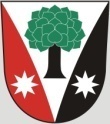 	Dřevěnice 56, 507 13 ŽelezniceVyřizuje:Lukavcová LudmilaDatum: 6.3.2013Naše č.j.:  31 /2013/Luk 736 279 726 Lukavcová, 605 386 397 Mgr. VrabecDatové schránky: sska6siEmail: ou.drevenice@tiscali.czInternetové stránky: www.drevenice.wu.czVěc: Záměr prodeje pozemku v kat. území DřevěniceZastupitelstvo obce odsouhlasilo na svém zasedání dne 6.3.2013  záměr prodeje pozemku, které má ve svém vlastnictví Obec Dřevěnice. Jedná se o tuto parcelu:KN  108/16 výměra 172 dle GP  136-139/98Obec Dřevěnice tímto oznamuje tento záměr o prodeji pozemku, který je v jejím vlastnictví.  Cena je stanovena na 45  Kč/m2.						Mgr. Dušan Vrabec					       starosta obce Dřevěnice